Профилактические беседы «Жизнь без вредных привычек»16 марта 2023 года в рамках информационно-образовательной акции «Жизнь без вредных привычек» инструктор-валеолог Кореличского районного ЦГЭ Волосевич Л.И. с учащимися 5-7 классов провела профилактическую беседу «Жизнь без вредных привычек», в ходе которой были разъяснены основные факторы риска, связанные с табакокурением, употреблением алкоголя и наркотиков, грязными руками, правилах личной гигиены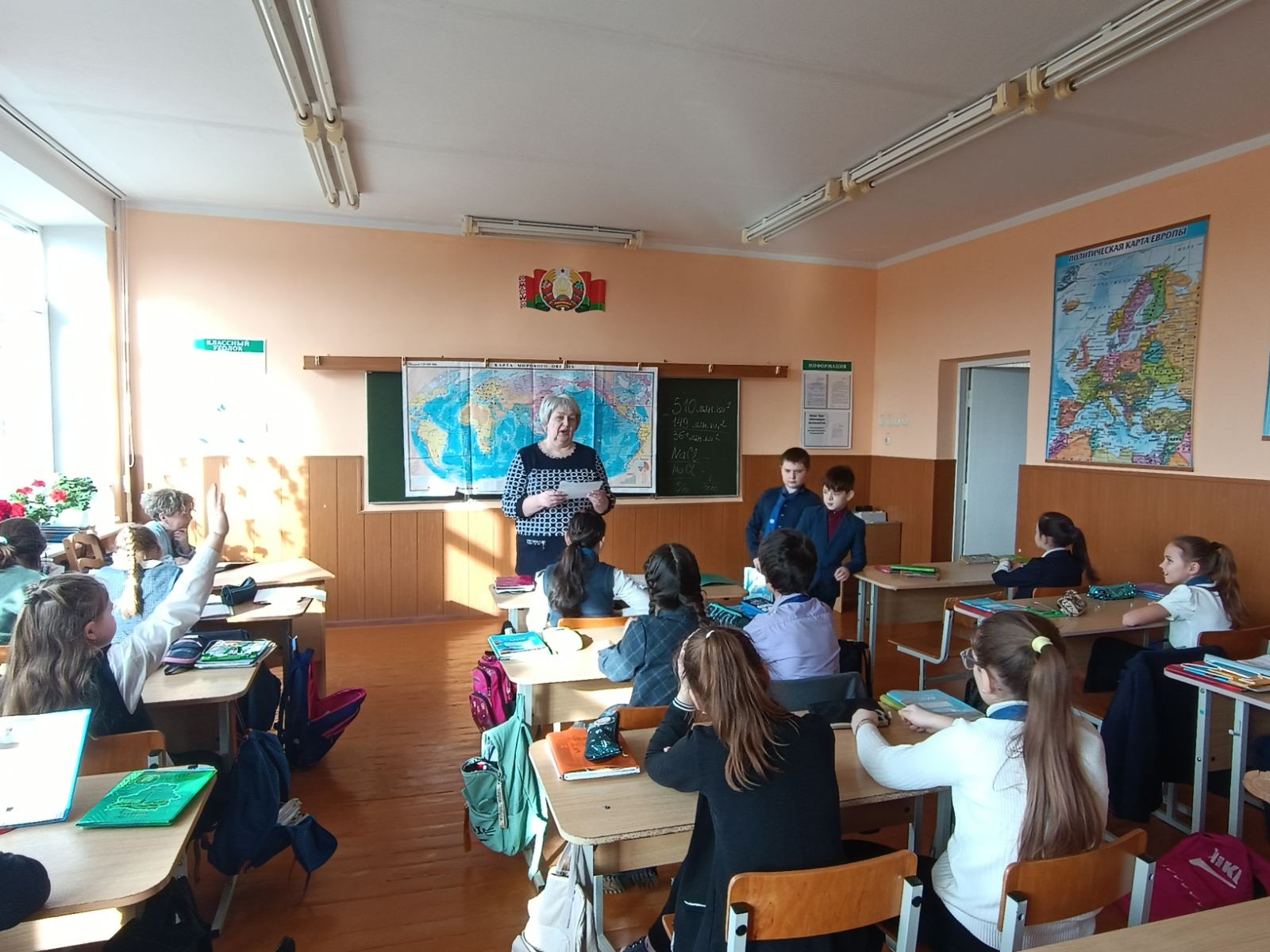 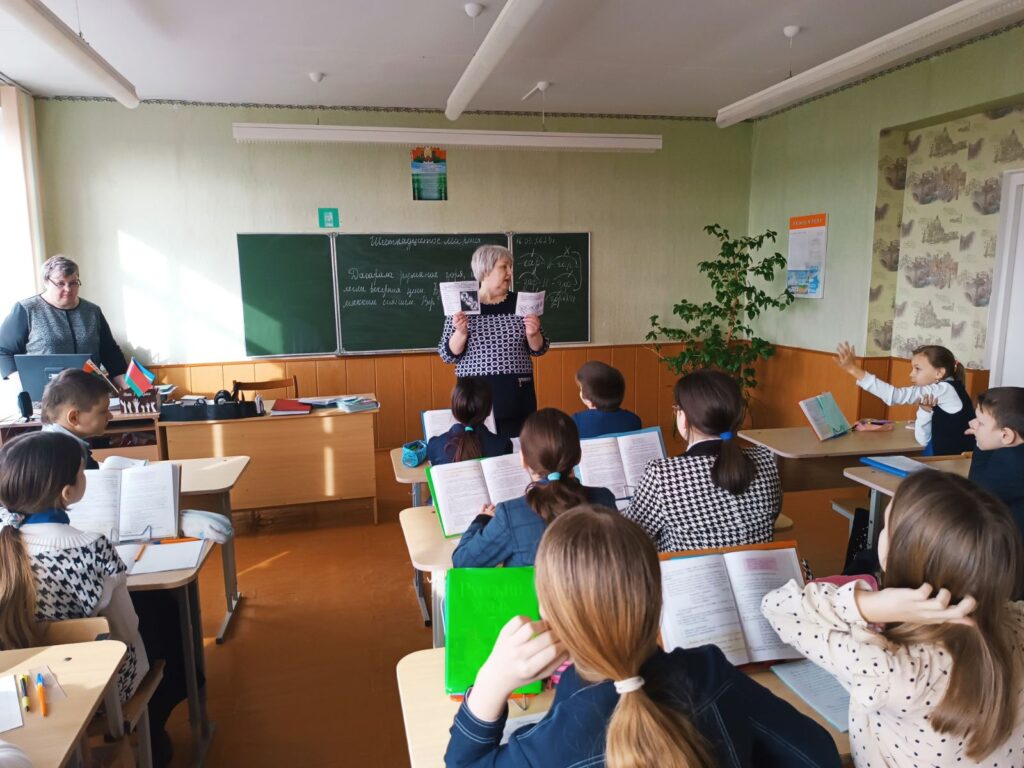 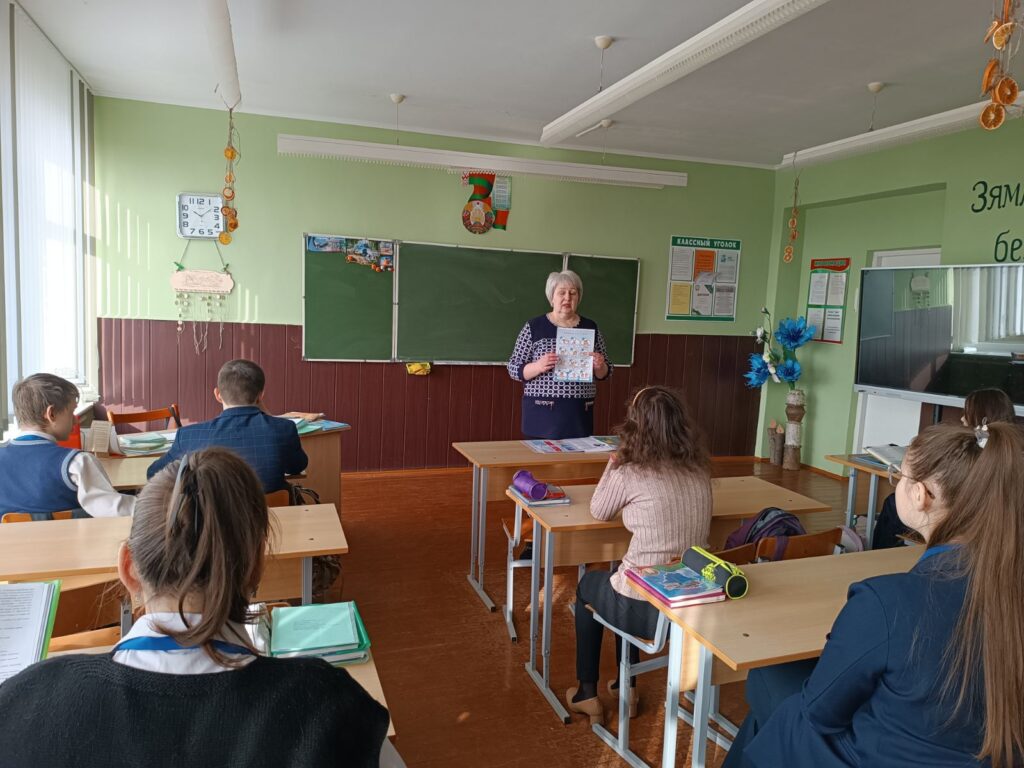 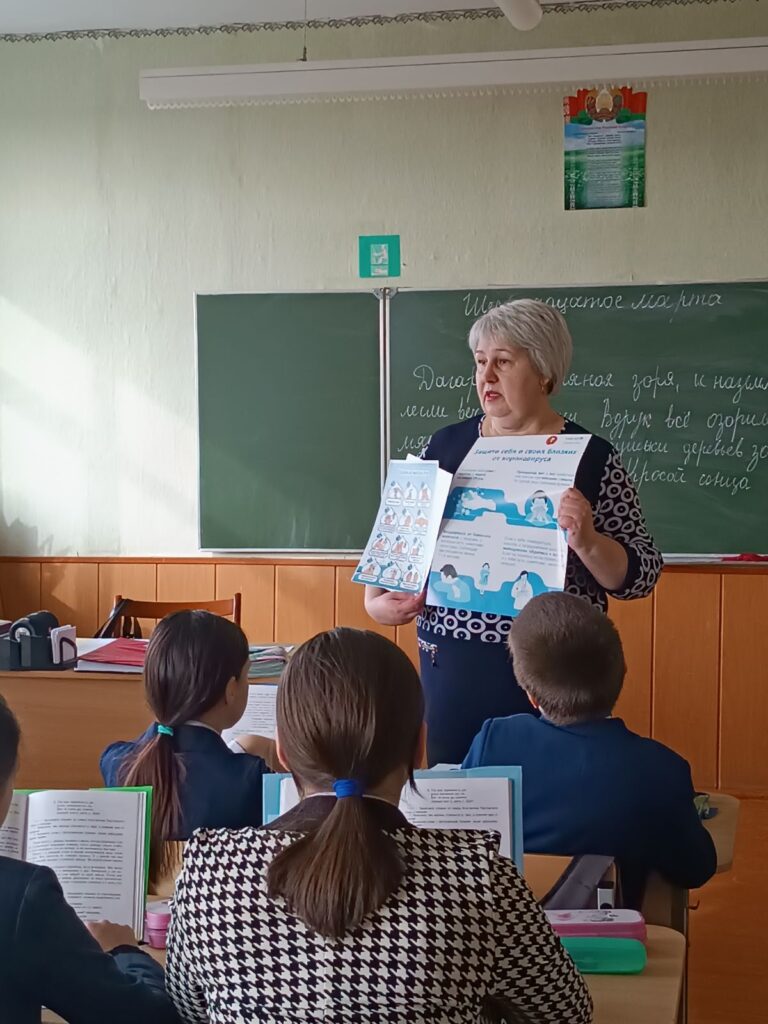 